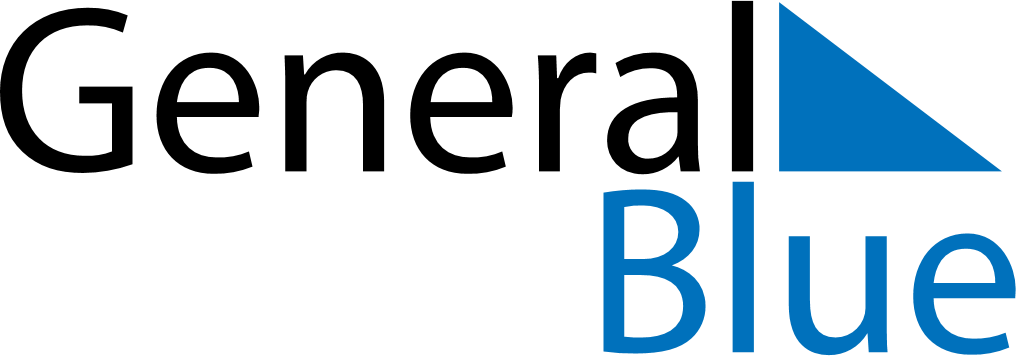 September 2026September 2026September 2026VietnamVietnamSUNMONTUEWEDTHUFRISAT12345National Day67891011121314151617181920212223242526Mid-Autumn Festival27282930